21st February 2021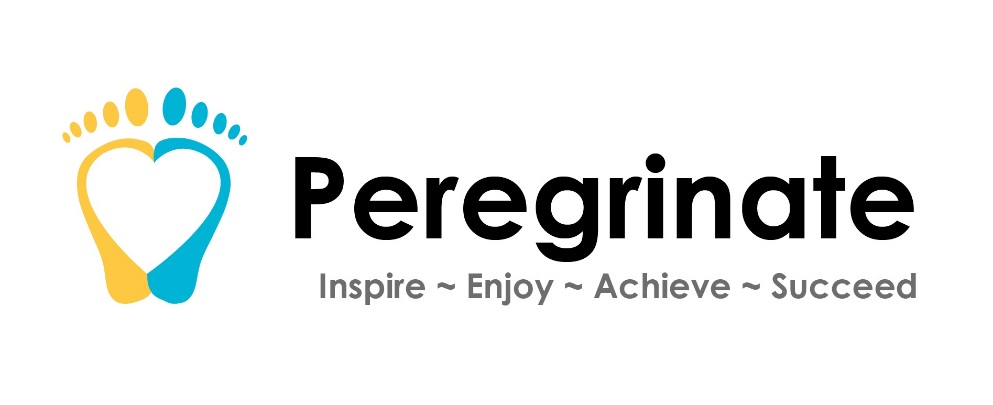 Dear Parents, Carers, Learners,Thank you for your continued and ongoing support throughout January. Now we are in February I am sending you some seasonal activities; I have enclosed work about:Valentine’s DayShrove Tuesday (Pancake Day)Chinese New YearThese themes will continue for a few weeks up until half term.I also want to remind you all that staff are in school every day, and if you need support, help with your work or just a chat we would be delighted to hear from you! School is open as usual. Some learners have been in every day, some visit us a few times a week.If you are experiencing any difficulties at all during these trying times, please do not hesitate to contact me, 07952 206 846 or email Angela@peregrinate.school, I will do my best to help. If there is anything you need to make studying easier for you, or a personal matter that you need to discuss, myself and the Peregrinate team are here for you.Finally, may I encourage you to complete the work we are sending out to you. It is so important to keep up to date and keep your brain active because this pandemic will end, and I am determined that you will achieve your targets despite the necessary and unavoidable disruption to your education.Take care, hands, face, space,Thinking of you all and hoping you stay safe,Yours sincerely,With kind regards,Angela Mollan MSc., BA(Hons)., Cert Ed.PS Would you like to win £20?The first person to text me the correct dates for the above festivities will win £2007952 206 846Valentine’s Day is onShrove Tuesday is onChinese New Year is on